Глава 6. Мультиколлинеарность1. Под мультиколлинеарностью понимают:Выберите один ответ:наличие в уравнении стохастических объясняющих переменныхналичие в уравнении регрессии большого числа незначимых параметровналичие в уравнении регрессии неоправданно большого числа объясняющих переменныхналичие сильной линейной корреляционной зависимости между объясняющими переменными2. В случае множественной линейной регрессии, интерпретация коэффициентов при объясняющих переменных невозможна при сильной линейной взаимосвязи между:Выберите один ответ:объясняющими переменнымизависимой переменной и случайным возмущениемзависимой переменной и остаткамизависимой и объясняющей переменной3. При совершенной мультиколлинеарности верно утверждение:Выберите один ответ:коэффициенты уравнения регрессии определяются однозначновлияние объясняющих переменных на зависимую переменную определяется однозначноопределитель матрицы 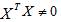 имеется функциональная линейная связь объясняющих переменных4. При мультиколлинеарности верно утверждение::Выберите один ответ:занижаются стандартные ошибки оценоккоэффициенты уравнения регрессии определяются однозначноувеличиваются t- статистики коэффициентоввозможны неверные знаки у коэффициентов регрессии5. При мультиколлинеарности верно утверждение:Выберите один ответ:завышаются стандартные ошибки оценоккоэффициенты регрессии не чувствительны к изменениям данныхувеличиваются t-статистики коэффициентовзнаки у коэффициентов регрессии определяются правильно6. Для снижения стандартных ошибок параметров при мультиколлинеарности применяется:Выберите один ответ:метод Кохрана-Оркаттадвухшаговый метод наименьших квадратовметод Хилдрета-Лугребневой метод (ридж-регрессия)7. Гребневой метод наименьших квадратов приводит к:Выберите один ответ:повышению стандартных ошибок параметровсмещенным оценкам параметровснижению t-статистики параметровнесмещенным оценкам параметров8. Гребневой метод наименьших квадратов приводит к:Выберите один ответ:повышению стандартных ошибок параметровснижению t-статистики параметровнесмещенным оценкам параметровповышению t-статистики параметров9. В гребневом методе наименьших квадратов прибавляют небольшое число:Выберите один ответ:к диагональным элементам матрицы XTXк первому элементу матрицы XTXк элементам первой строки и первого столбца матрицы XTXко всем элементам матрицы XTX10. Если удалить из модели множественной линейной регрессии одну из двух сильно коррелирующих между собой объясняющих переменных, то модуль t-статистики коэффициента при другой значимой для модели переменнойВыберите один ответ:будет равен критическому значениюповыситсяснизитсяне изменится